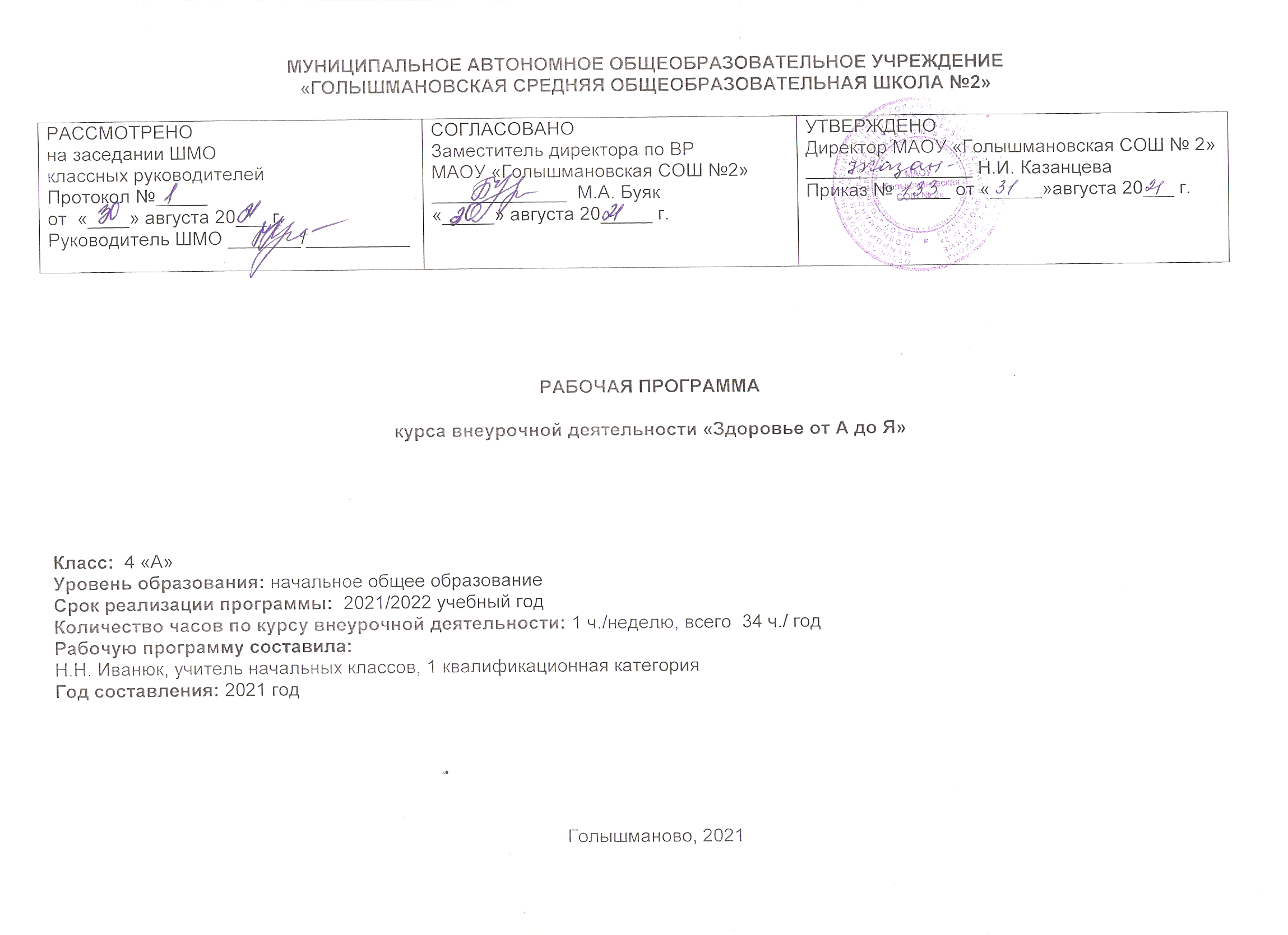 Результаты освоения курса внеурочной деятельностиФГОС основного общего образования устанавливает требования к результатам освоения курса внеурочной деятельности: личностным,  метапредметным, предметным.1. Личностные результатыОпределять и высказывать под руководством учителя самые простые и общие для всех людей правила поведения при сотрудничестве (этические нормы);В предложенных педагогом ситуациях общения и сотрудничества, опираясь на общие для всех простые правила поведения, делать выбор, при поддержке других участников группы и педагога, как поступить.2. Метапредметные результатыРегулятивные:Определять и формулировать цель деятельности  с помощью учителя.Проговаривать последовательность действий на уроке.Учить высказывать своѐ предположение (версию) на основе работы с иллюстрацией, учить работать по предложенному учителем плану.Средством формирования этих действий служит технология проблемного диалога на этапе изучения нового материала.Учиться совместно с учителем и другими учениками давать эмоциональную оценку деятельности класса на уроке.Средством формирования этих действий служит технология оценивания образовательных достижений (учебных успехов).Познавательные:Делать предварительный отбор источников информации: ориентироваться в учебнике (на развороте, в оглавлении, в словаре).Добывать новые знания: находить ответы на вопросы, используя учебник, свой жизненный опыт и информацию, полученную на уроке.Перерабатывать полученную информацию: делать выводы в результате совместной работы всего класса. Преобразовывать информацию из одной формы в другую: составлять рассказы на основе простейших моделей (предметных, рисунков, схематических рисунков, схем); находить и формулировать решение задачи с помощью простейших моделей (предметных, рисунков, схематических рисунков).Средством формирования этих действий служит учебный материал и задания учебника, ориентированные на линии развития средствами предмета.Коммуникативные:Умение донести свою позицию до других: оформлять свою мысль в устной и письменной речи (на уровне одного предложения или небольшого текста).Слушать и понимать речь других.Средством формирования этих действий служит технология проблемного диалога (побуждающий и подводящий диалог).Совместно договариваться о правилах общения и поведения в школе и следовать им.Учиться выполнять различные роли в группе (лидера, исполнителя, критика).Средством формирования этих действий служит организация работы в парах и малых группах (в приложении представлены варианты проведения уроков).3. Предметные результатыУчащийся научится:воспитание ценностного отношения к собственному здоровью и здоровью окружающих;формирование культуры поведения в окружающей среде, т.е. гигиеническойигенетической грамотности;овладение умениями соблюдать гигиенические нормы и правила здорового образа жизни;формирование умения оценивать последствия своей деятельности по отношению к здоровью других людей и собственному организму;знания о здоровом образе жизни, его связи с укреплением здоровья и профилактикой вредных привычек, о роли и месте ведения физически активного образа жизни в организации здорового образа жизни;способность самостоятельно организовывать и проводить занятия профессионально-прикладной физической подготовкой, подбирать физические упражнения в зависимости от индивидуальной ориентации на будущую профессиональную деятельность;способность организовывать самостоятельные занятия физической культурой по формированию телосложения и правильной осанки, подбирать комплексы физических упражнений и режимы физической нагрузки в зависимости от индивидуальных особенностей физического развития;способность вести наблюдения за динамикой показателей физического развития и осанки, объективно оценивать их, соотнося с общепринятыми нормами и представлениями;солнечно-земные связи как отражение общих связей в природе.         Учащийся получит возможность научиться:осознанию необходимости заботы о своѐм здоровье и выработки форм поведения, которые помогут избежать опасности для жизни и здоровья, а значит, произойдет уменьшение пропусков по причине болезни и произойдет увеличение численности обучающихся, посещающих спортивные секции и спортивно- оздоровительные мероприятия;социальной адаптации, расширению сферы общения, приобретению опыта взаимодействия с окружающим миром.Содержание курса внеурочной деятельности(4 класс - 34 часа)Раздел 1. Введение. «Вот мы и в школе» (4 ч.)Определение понятия «здоровье». Что такое здоровый образ жизни? Факторы, укрепляющие здоровье. Личная гигиена, значение утренней гимнастики для организма.Тема 1. «Здоровье и здоровый образ жизни» (1ч.).Тема 2. Правила личной гигиены(1ч)Тема 3. Физическая активность и здоровье(1ч)Тема 4. Как познать себя (Текущий контроль знаний - За круглым столом)Раздел 2. Питание и здоровье (5ч.)Основы правильного питания, гигиенические навыки культуры поведения во время приема пищи, кулинарные традиции современности и прошлого. Знания об основных витаминах в продуктах питании; о необходимости разнообразно питаться; о полезных и не очень полезных для здоровья продуктах, о пользе прогулок после еды, о режиме питания, о режиме употребления жидкости, о целебных источниках и минеральной воде.Тема 1. Питание - необходимое условие для жизни человека.Тема 2. Здоровая пища для всей семьи.Тема 3. Как питались в стародавние времена и питание нашего времени.Тема 4. Секреты здорового питания. Рацион питания.Тема 5. «Богатырская силушка». Текущий контроль знаний –КВНРаздел 3. Моё здоровье в моих руках (7ч.)Влияние окружающей среды на здоровье человека, чередование труда и отдыха, профилактика нарушений зрения и опорно-двигательного аппарата, направлено на формирование потребности в здоровом образе жизни, формирование нравственных представлений и убеждений.Тема 1. Домашняя аптечкаТема 2. «Мы за здоровый образ жизни»Тема 3. Марафон «Сколько стоит твоѐ здоровье»Тема 4.«Береги зрение смолоду».Тема 5. Как избежать искривления позвоночникаТема 6. Отдых для здоровьяТема 7. Умеем ли мы отвечать за своё здоровье. Текущий контроль знаний-викторинаРаздел 4. Я в школе и дома (6ч.)Социально одобряемые нормы и правила поведения обучающихся в образовательном учреждении, гигиена одежды, правила хорошего тона, направлено на формирование здоровых установок и навыков ответственного поведения, снижающих вероятность приобщения к вредным привычкам.Тема 1.«Мы здоровьем дорожим – соблюдая свой режим»Тема 2. «Класс не улица ребята! И запомнить это надо!»Тема 3. Кукольный спектакль «Спеши делать добро»Тема 4. Что такое дружба? Как дружить в школе?Тема 5. Мода и школьные будниТема 6. Делу время, потехе час. Текущий контроль знаний - игра викторина.Раздел 5. Чтоб забыть про докторов (4ч.)Обучение здоровому образу жизни за счет формирования умений делать выбор "быть здоровым".Тема 1.Чтоб болезней не бояться, надо спортом заниматьсяТема 2. День здоровья «За здоровый образ жизни».Тема 3. Кукольный спектакль Преображенский «Огородники»Тема 4.«Разговор о правильном питании» Вкусные и полезные вкусности. Текущийконтроль знаний - конкурс «Разговор о правильном питании».Раздел 6. Я и моё ближайшее окружение (4 ч.)Развитие познавательных процессов, значимые взрослые, вредные привычки, настроение в школе и дома; моѐ настроение, ориентировано на формирование позитивного отношения к самому себе, потребности в саморазвитии, стимулирование к самовоспитанию.Тема 1. Размышление о жизненном опытеТема 2. Вредные привычки и их профилактикаТема 3 .Школа и моѐ настроениеТема 4 . В мире интересного. Текущий контроль знаний - итоговая диагностика.Раздел 7. «Вот и стали мы на год взрослей» (4 ч.)Первая доврачебная помощь в летний период, опасности летнего периода.Тема 1. Я и опасность.Тема 2. Игра «Мой горизонт»Тема 3. Гордо реет флаг здоровьяТема 4. «Умеете ли вы вести здоровый образ жизни». итоговый контроль знаний. Диагностика.Здоровьесберегающая организация образовательного процесса предполагает использование форм и методов обучения, адекватных возрастным возможностям младшего школьника.Формы и виды деятельности: игры, беседы; тесты и анкетирование; круглые столы; дни здоровья; спортивные мероприятия; конкурсы рисунков, плакатов, мини-сочинений; выпуск газет, листовок; участие в конкурсах.Тематическое планирование, в том числе с учётом рабочей программы воспитания с указанием количества часов, отводимых на освоение каждой темы[1]Целевым приоритетом на уровне начального общего образования является создание благоприятных условий для усвоения школьниками социально значимых знаний – знаний основных норм и традиций того общества, в котором они живут. Выделение данного приоритета связано с особенностями детей младшего школьного возраста: с их потребностью самоутвердиться в своем новом социальном статусе - статусе школьника, то есть научиться соответствовать предъявляемым к носителям данного статуса нормам и принятым традициям поведения. К наиболее важным из них относятся следующие:1. быть любящим, послушным и отзывчивым; уважать старших и заботиться о младших членах семьи; выполнять посильную для ребёнка домашнюю работу, помогая старшим;2. быть трудолюбивым;3. знать и любить свою Родину – свой родной дом, двор, улицу, город, село, свою страну;4. беречь и охранять природу;5. проявлять миролюбие;6. стремиться узнавать что-то новое, проявлять любознательность, ценить знания;7. быть вежливым и опрятным, скромным и приветливым;8. соблюдать правила личной гигиены, режим дня, вести здоровый образ жизни;9. уметь сопереживать, проявлять сострадание к попавшим в беду;10. быть уверенным в себе, открытым и общительным, не стесняться быть в чём-то непохожим на других ребят; уметь ставить перед собой цели и проявлять инициативу, отстаивать своё мнение и действовать самостоятельно, без помощи старших.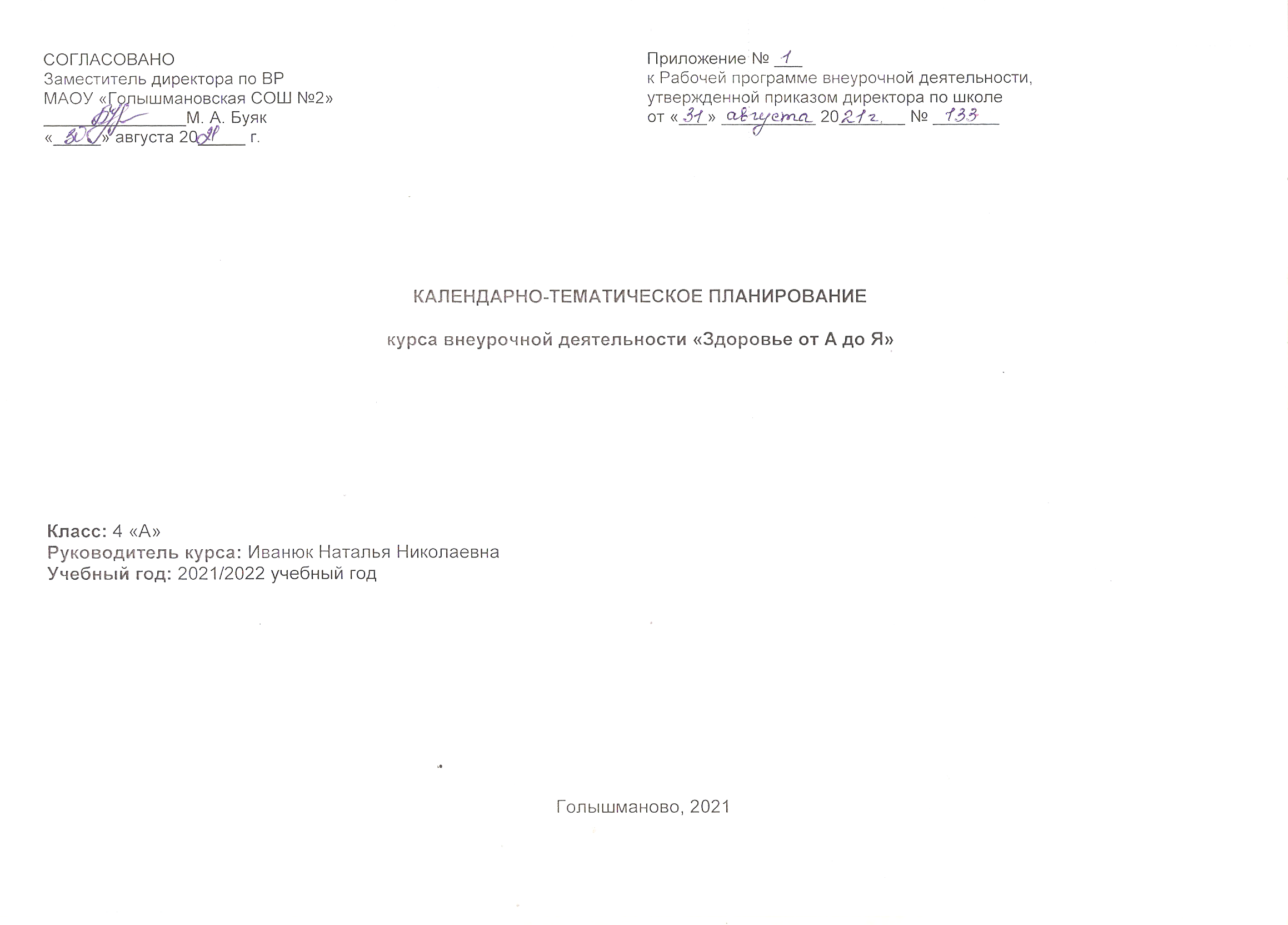 Календарно-тематическое планированиеЛист корректировки рабочей программыкурса внеурочной деятельности______________________________________________________________________руководителя курса внеурочной деятельности __________________________________________________________________________на 2021/2022 учебный год№ п/праздела и темНазвание раздела, темыКоличество часов, отводимых на освоение темыФормируемые социально значимые и ценностные отношения[1]1Раздел 1. Введение. «Вот мы и в школе» 4 ч1.1Тема 1. «Здоровье и здоровый образ жизни» (1ч.).1 ч6,81.2Тема 2. Правила личной гигиены(1ч)1 ч6,81.3Тема 3. Физическая активность и здоровье(1ч)1 ч6,8,101.4Тема 4. Как познать себя (Текущий контроль знаний - За круглым столом)1 ч6,8,102Раздел 2. Питание и здоровье 5 ч2.1Тема 1. Питание - необходимое условие для жизни человека1 ч6,82.2Тема 2. Здоровая пища для всей семьи.1 ч6,82.3Тема 3. Как питались в стародавние времена и питание нашего времени.1 ч6,82.4Тема 4. Секреты здорового питания. Рацион питания.1 ч6,82.5Тема 5. «Богатырская силушка». Текущий контроль знаний –КВН1 ч6,8,103Раздел 3. Моё здоровье в моих руках 7 ч6,83.1Тема 1. Домашняя аптечка1 ч6,83.2Тема 2. «Мы за здоровый образ жизни»1 ч6,83.3Тема 3. Марафон «Сколько стоит твоѐ здоровье»1 ч6,83.4Тема 4.«Береги зрение смолоду».1 ч6,83.5Тема 5. Как избежать искривления позвоночника1 ч6,83.6Тема 6. Отдых для здоровья1 ч6,83.7Тема 7. Умеем ли мы отвечать за своё здоровье. Текущий контроль знаний-викторина1 ч6,8,104Раздел 4. Я в школе и дома 6 ч4.1Тема 1. «Мы здоровьем дорожим – соблюдая свой режим»1 ч6,84.2Тема 2. «Класс не улица, ребята! И запомнить это надо!»1 ч6,84.3Тема 3. Кукольный спектакль «Спеши делать добро»1 ч6,84.4Тема 4. Что такое дружба? Как дружить в школе?1 ч6,84.5Тема 5. Мода и школьные будни1 ч6,7,84.6Тема 6. Делу время, потехе час. Текущий контроль знаний - игра викторина.1 ч6,8,105Раздел 5. Чтоб забыть про докторов 4 ч5.1Тема 1.Чтоб болезней не бояться, надо спортом заниматься1 ч6,85.2Тема 2. День здоровья «За здоровый образ жизни».1 ч6,85.3Тема 3. Кукольный спектакль Преображенский «Огородники»1 ч6,85.4Тема 4. «Разговор о правильном питании» Вкусные и полезные вкусности. Текущий контроль.1 ч6,86Раздел 6. Я и моё ближайшее окружение 4 ч6.1Тема 1. Размышление о жизненном опыте1 ч6,86.2Тема 2. Вредные привычки и их профилактика1 ч6,86.3Тема 3. Школа и моё настроение1 ч6,86.4Тема 4. В мире интересного. Текущий контроль знаний - итоговая диагностика.1 ч6,8,107Раздел 7. «Вот и стали мы на год взрослей»4 ч7.1Тема 1. Я и опасность.1 ч6,87.2Тема 2. Игра «Мой горизонт»1 ч6,87.3Тема 3. Гордо реет флаг здоровья1 ч6,87.4Тема 4. «Умеете ли вы вести здоровый образ жизни». Итоговый контроль знаний. Диагностика.1 ч6,8,10Итого:Итого:34 часа34 часа№ п/пДата по плануДата по фактуТемаВиды деятельности (элементы содержания, контроль)Предметные результаты освоения курса внеурочной деятельностиМетапредметные результаты освоения курса внеурочной деятельностиЛичностные результаты освоения курса внеурочной деятельности«Вот мы и в школе»  (4 ч)«Вот мы и в школе»  (4 ч)«Вот мы и в школе»  (4 ч)«Вот мы и в школе»  (4 ч)«Вот мы и в школе»  (4 ч)«Вот мы и в школе»  (4 ч)«Вот мы и в школе»  (4 ч)«Вот мы и в школе»  (4 ч)12.09Здоровье и здоровыйобраз жизни.Выступление агитбригады «Быть здоровым – здорово!»Формирование привычки к здоровому образу жизни.Проявление заинтересованности в сохранении и укреплении собственного здоровья. Понимание побудительной роли мотивов в деятельности человека, места ценностей в мотивационной структуре личности, их значения в жизни человека.Учащиесядолжнызнать: Какиеупражнениямогутукрепитьздоровье.Учащиесядолжныуметь:выполнятьфизическиеупражнения..Учащиесямогут узнать:О том, что нетолькоупражненияукрепляютздоровье, но игигиена тела.Регулятивные УУД: умениеорганизовать выполнение заданий.Познавательные УУД: умениеструктурироватьучебный материал,выделять в нем главное.Коммуникативные УУД: умениеВоспринимать информацию на слух и зрительно.Умениесоблюдатьдисциплинуна уроке,уважительноотноситься кучителю иодноклассникам.29.09Правила личнойгигиены.Выступление агитбригады «Быть здоровым – здорово!»Формирование привычки к здоровому образу жизни.Проявление заинтересованности в сохранении и укреплении собственного здоровья. Понимание побудительной роли мотивов в деятельности человека, места ценностей в мотивационной структуре личности, их значения в жизни человека.Учащиесядолжнызнать: Какиеупражнениямогутукрепитьздоровье.Учащиесядолжныуметь:выполнятьфизическиеупражнения..Учащиесямогут узнать:О том, что нетолькоупражненияукрепляютздоровье, но игигиена тела.Регулятивные УУД: умениеорганизовать выполнение заданий.Познавательные УУД: умениеструктурироватьучебный материал,выделять в нем главное.Коммуникативные УУД: умениеВоспринимать информацию на слух и зрительно.Умениесоблюдатьдисциплинуна уроке,уважительноотноситься кучителю иодноклассникам.316.09Физическаяактивность и здоровье.Выступление агитбригады «Быть здоровым – здорово!»Формирование привычки к здоровому образу жизни.Проявление заинтересованности в сохранении и укреплении собственного здоровья. Понимание побудительной роли мотивов в деятельности человека, места ценностей в мотивационной структуре личности, их значения в жизни человека.Учащиесядолжнызнать: Какиеупражнениямогутукрепитьздоровье.Учащиесядолжныуметь:выполнятьфизическиеупражнения..Учащиесямогут узнать:О том, что нетолькоупражненияукрепляютздоровье, но игигиена тела.Регулятивные УУД: умениеорганизовать выполнение заданий.Познавательные УУД: умениеструктурироватьучебный материал,выделять в нем главное.Коммуникативные УУД: умениеВоспринимать информацию на слух и зрительно.Умениесоблюдатьдисциплинуна уроке,уважительноотноситься кучителю иодноклассникам.423.09Как познать себя.(Текущий контроль знаний - За круглым столом)Выступление агитбригады «Быть здоровым – здорово!»Формирование привычки к здоровому образу жизни.Проявление заинтересованности в сохранении и укреплении собственного здоровья. Понимание побудительной роли мотивов в деятельности человека, места ценностей в мотивационной структуре личности, их значения в жизни человека.Учащиесядолжнызнать: Какиеупражнениямогутукрепитьздоровье.Учащиесядолжныуметь:выполнятьфизическиеупражнения..Учащиесямогут узнать:О том, что нетолькоупражненияукрепляютздоровье, но игигиена тела.Регулятивные УУД: умениеорганизовать выполнение заданий.Познавательные УУД: умениеструктурироватьучебный материал,выделять в нем главное.Коммуникативные УУД: умениеВоспринимать информацию на слух и зрительно.Умениесоблюдатьдисциплинуна уроке,уважительноотноситься кучителю иодноклассникам.Питание и здоровье (5 ч)Питание и здоровье (5 ч)Питание и здоровье (5 ч)Питание и здоровье (5 ч)Питание и здоровье (5 ч)Питание и здоровье (5 ч)Питание и здоровье (5 ч)Питание и здоровье (5 ч)530.09Питание - необходимое условие для жизни человекаИзучение литературы по проблеме укрепления и сохранения здоровьяАнализ культуры питания в семьеИзготовление книги «Самые полезные рецепты»Формирование умения сознательно организовывать свою познавательную деятельность (от постановки цели до получения и оценки результата)Учащиесядолжнызнать: какие продуктыполезные дляздоровьячеловека.Учащиесядолжныуметь:определятьпонятия«здоровье».Учащиесямогут узнать:какраспределитьвитамины поцвету фруктов.Учащиесясмогутнаучиться:элементарнымправиламэтикета.Регулятивные УУД: умениеорганизовать выполнение заданий.Познавательные УУД: умениеструктурировать учебный материал,выделять в нем главное.Коммуникативные УУД: умениевоспринимать информацию на слух и зрительно.Умениесоблюдатьдисциплину на уроке,уважительноотноситься кучителю иодноклассникам.67.10Здоровая пища для всей семьи.Изучение литературы по проблеме укрепления и сохранения здоровьяАнализ культуры питания в семьеИзготовление книги «Самые полезные рецепты»Формирование умения сознательно организовывать свою познавательную деятельность (от постановки цели до получения и оценки результата)Учащиесядолжнызнать: какие продуктыполезные дляздоровьячеловека.Учащиесядолжныуметь:определятьпонятия«здоровье».Учащиесямогут узнать:какраспределитьвитамины поцвету фруктов.Учащиесясмогутнаучиться:элементарнымправиламэтикета.Регулятивные УУД: умениеорганизовать выполнение заданий.Познавательные УУД: умениеструктурировать учебный материал,выделять в нем главное.Коммуникативные УУД: умениевоспринимать информацию на слух и зрительно.Умениесоблюдатьдисциплину на уроке,уважительноотноситься кучителю иодноклассникам.714.10Как питались в стародавние времена и питание нашего времени.Изучение литературы по проблеме укрепления и сохранения здоровьяАнализ культуры питания в семьеИзготовление книги «Самые полезные рецепты»Формирование умения сознательно организовывать свою познавательную деятельность (от постановки цели до получения и оценки результата)Учащиесядолжнызнать: какие продуктыполезные дляздоровьячеловека.Учащиесядолжныуметь:определятьпонятия«здоровье».Учащиесямогут узнать:какраспределитьвитамины поцвету фруктов.Учащиесясмогутнаучиться:элементарнымправиламэтикета.Регулятивные УУД: умениеорганизовать выполнение заданий.Познавательные УУД: умениеструктурировать учебный материал,выделять в нем главное.Коммуникативные УУД: умениевоспринимать информацию на слух и зрительно.Умениесоблюдатьдисциплину на уроке,уважительноотноситься кучителю иодноклассникам.821.10Секреты здорового питания. Рацион питания.Изучение литературы по проблеме укрепления и сохранения здоровьяАнализ культуры питания в семьеИзготовление книги «Самые полезные рецепты»Формирование умения сознательно организовывать свою познавательную деятельность (от постановки цели до получения и оценки результата)Учащиесядолжнызнать: какие продуктыполезные дляздоровьячеловека.Учащиесядолжныуметь:определятьпонятия«здоровье».Учащиесямогут узнать:какраспределитьвитамины поцвету фруктов.Учащиесясмогутнаучиться:элементарнымправиламэтикета.Регулятивные УУД: умениеорганизовать выполнение заданий.Познавательные УУД: умениеструктурировать учебный материал,выделять в нем главное.Коммуникативные УУД: умениевоспринимать информацию на слух и зрительно.Умениесоблюдатьдисциплину на уроке,уважительноотноситься кучителю иодноклассникам.94.11«Богатырская силушка». Текущий контроль знаний –КВНИзучение литературы по проблеме укрепления и сохранения здоровьяАнализ культуры питания в семьеИзготовление книги «Самые полезные рецепты»Формирование умения сознательно организовывать свою познавательную деятельность (от постановки цели до получения и оценки результата)Учащиесядолжнызнать: какие продуктыполезные дляздоровьячеловека.Учащиесядолжныуметь:определятьпонятия«здоровье».Учащиесямогут узнать:какраспределитьвитамины поцвету фруктов.Учащиесясмогутнаучиться:элементарнымправиламэтикета.Регулятивные УУД: умениеорганизовать выполнение заданий.Познавательные УУД: умениеструктурировать учебный материал,выделять в нем главное.Коммуникативные УУД: умениевоспринимать информацию на слух и зрительно.Умениесоблюдатьдисциплину на уроке,уважительноотноситься кучителю иодноклассникам.Мое здоровье в моих руках  (7 ч)Мое здоровье в моих руках  (7 ч)Мое здоровье в моих руках  (7 ч)Мое здоровье в моих руках  (7 ч)Мое здоровье в моих руках  (7 ч)Мое здоровье в моих руках  (7 ч)Мое здоровье в моих руках  (7 ч)Мое здоровье в моих руках  (7 ч)1011.11Домашняя аптечкаФормирование умения сознательно организовывать свою познавательную деятельность (от постановки цели до получения и оценки результата)Разработка и изготовление собственных памяток по сохранению и укреплению здоровьяОрганизация и проведение диспутовУчащиесядолжнызнать:какиелекарственныерастениярастут у васоколо дома.Учащиесядолжныуметь: проводитьправильнуюзарядку дляглаз.Учащиесямогут узнать:какиеупражненияпредотвращают сколиоз.Учащиесясмогутнаучиться:выполнять рядупражненийдляукреплениямышц спины.Регулятивные УУД: умениеорганизовать выполнение заданий.Познавательные УУД: умение структурировать учебный материал,выделять в нем главное.Коммуникативные УУД: умениевоспринимать информацию на слух и зрительно.Умениесоблюдатьдисциплинуна уроке,уважительноотноситься кучителю иодноклассникам.1118.11Мы за здоровый образ жизниФормирование умения сознательно организовывать свою познавательную деятельность (от постановки цели до получения и оценки результата)Разработка и изготовление собственных памяток по сохранению и укреплению здоровьяОрганизация и проведение диспутовУчащиесядолжнызнать:какиелекарственныерастениярастут у васоколо дома.Учащиесядолжныуметь: проводитьправильнуюзарядку дляглаз.Учащиесямогут узнать:какиеупражненияпредотвращают сколиоз.Учащиесясмогутнаучиться:выполнять рядупражненийдляукреплениямышц спины.Регулятивные УУД: умениеорганизовать выполнение заданий.Познавательные УУД: умение структурировать учебный материал,выделять в нем главное.Коммуникативные УУД: умениевоспринимать информацию на слух и зрительно.Умениесоблюдатьдисциплинуна уроке,уважительноотноситься кучителю иодноклассникам.1225.11Марафон «Сколько стоит твоѐ здоровье»Формирование умения сознательно организовывать свою познавательную деятельность (от постановки цели до получения и оценки результата)Разработка и изготовление собственных памяток по сохранению и укреплению здоровьяОрганизация и проведение диспутовУчащиесядолжнызнать:какиелекарственныерастениярастут у васоколо дома.Учащиесядолжныуметь: проводитьправильнуюзарядку дляглаз.Учащиесямогут узнать:какиеупражненияпредотвращают сколиоз.Учащиесясмогутнаучиться:выполнять рядупражненийдляукреплениямышц спины.Регулятивные УУД: умениеорганизовать выполнение заданий.Познавательные УУД: умение структурировать учебный материал,выделять в нем главное.Коммуникативные УУД: умениевоспринимать информацию на слух и зрительно.Умениесоблюдатьдисциплинуна уроке,уважительноотноситься кучителю иодноклассникам.132.12Береги зрение смолодуФормирование умения сознательно организовывать свою познавательную деятельность (от постановки цели до получения и оценки результата)Разработка и изготовление собственных памяток по сохранению и укреплению здоровьяОрганизация и проведение диспутовУчащиесядолжнызнать:какиелекарственныерастениярастут у васоколо дома.Учащиесядолжныуметь: проводитьправильнуюзарядку дляглаз.Учащиесямогут узнать:какиеупражненияпредотвращают сколиоз.Учащиесясмогутнаучиться:выполнять рядупражненийдляукреплениямышц спины.Регулятивные УУД: умениеорганизовать выполнение заданий.Познавательные УУД: умение структурировать учебный материал,выделять в нем главное.Коммуникативные УУД: умениевоспринимать информацию на слух и зрительно.Умениесоблюдатьдисциплинуна уроке,уважительноотноситься кучителю иодноклассникам.149.12Как избежать искривления позвоночникаФормирование умения сознательно организовывать свою познавательную деятельность (от постановки цели до получения и оценки результата)Разработка и изготовление собственных памяток по сохранению и укреплению здоровьяОрганизация и проведение диспутовУчащиесядолжнызнать:какиелекарственныерастениярастут у васоколо дома.Учащиесядолжныуметь: проводитьправильнуюзарядку дляглаз.Учащиесямогут узнать:какиеупражненияпредотвращают сколиоз.Учащиесясмогутнаучиться:выполнять рядупражненийдляукреплениямышц спины.Регулятивные УУД: умениеорганизовать выполнение заданий.Познавательные УУД: умение структурировать учебный материал,выделять в нем главное.Коммуникативные УУД: умениевоспринимать информацию на слух и зрительно.Умениесоблюдатьдисциплинуна уроке,уважительноотноситься кучителю иодноклассникам.1516.12Отдых для здоровьяФормирование умения сознательно организовывать свою познавательную деятельность (от постановки цели до получения и оценки результата)Разработка и изготовление собственных памяток по сохранению и укреплению здоровьяОрганизация и проведение диспутовУчащиесядолжнызнать:какиелекарственныерастениярастут у васоколо дома.Учащиесядолжныуметь: проводитьправильнуюзарядку дляглаз.Учащиесямогут узнать:какиеупражненияпредотвращают сколиоз.Учащиесясмогутнаучиться:выполнять рядупражненийдляукреплениямышц спины.Регулятивные УУД: умениеорганизовать выполнение заданий.Познавательные УУД: умение структурировать учебный материал,выделять в нем главное.Коммуникативные УУД: умениевоспринимать информацию на слух и зрительно.Умениесоблюдатьдисциплинуна уроке,уважительноотноситься кучителю иодноклассникам.1623.12 Умеем ли мы отвечать за своё здоровье. Текущий контроль знаний-викторинаФормирование умения сознательно организовывать свою познавательную деятельность (от постановки цели до получения и оценки результата)Разработка и изготовление собственных памяток по сохранению и укреплению здоровьяОрганизация и проведение диспутовУчащиесядолжнызнать:какиелекарственныерастениярастут у васоколо дома.Учащиесядолжныуметь: проводитьправильнуюзарядку дляглаз.Учащиесямогут узнать:какиеупражненияпредотвращают сколиоз.Учащиесясмогутнаучиться:выполнять рядупражненийдляукреплениямышц спины.Регулятивные УУД: умениеорганизовать выполнение заданий.Познавательные УУД: умение структурировать учебный материал,выделять в нем главное.Коммуникативные УУД: умениевоспринимать информацию на слух и зрительно.Умениесоблюдатьдисциплинуна уроке,уважительноотноситься кучителю иодноклассникам.Я в школе и дома  (6 ч)Я в школе и дома  (6 ч)Я в школе и дома  (6 ч)Я в школе и дома  (6 ч)Я в школе и дома  (6 ч)Я в школе и дома  (6 ч)Я в школе и дома  (6 ч)Я в школе и дома  (6 ч)17Мы здоровьем дорожим – соблюдая свой режимПодготовка и защита проекта «Мы здоровьем дорожим»Разработка правил безопасного поведения в школе и общественных местах для малышейФормирование умения сознательно организовывать свою познавательную деятельность (от постановки цели до получения и оценки результата) в вопросах сохранения и укрепления собственного здоровья.Изучение правил и норм поведения, способствующих сохранению и укреплению здоровья.Учащиесядолжнызнать: как,неправильныйрежим дняможетнегативновлиять наздоровье.Учащиесядолжныуметь:соблюдатьрежим дня. Учащиесямогут узнать:что дружбапомогаетсправиться слюбымипроблемами.Учащиесясмогутнаучиться:правильнораспределятьфизическуюнагрузку.Регулятивные УУД: умениеорганизовать выполнение заданий.Познавательные УУД: умениеструктурироватьучебный материал,выделять в нем главное.Коммуникативные УУД: умениеВоспринимать информацию на слух и зрительно.Умениесоблюдатьдисциплинуна уроке,уважительноотноситься кучителю иодноклассникам.18Класс не улица, ребята! И запомнить это надо!Подготовка и защита проекта «Мы здоровьем дорожим»Разработка правил безопасного поведения в школе и общественных местах для малышейФормирование умения сознательно организовывать свою познавательную деятельность (от постановки цели до получения и оценки результата) в вопросах сохранения и укрепления собственного здоровья.Изучение правил и норм поведения, способствующих сохранению и укреплению здоровья.Учащиесядолжнызнать: как,неправильныйрежим дняможетнегативновлиять наздоровье.Учащиесядолжныуметь:соблюдатьрежим дня. Учащиесямогут узнать:что дружбапомогаетсправиться слюбымипроблемами.Учащиесясмогутнаучиться:правильнораспределятьфизическуюнагрузку.Регулятивные УУД: умениеорганизовать выполнение заданий.Познавательные УУД: умениеструктурироватьучебный материал,выделять в нем главное.Коммуникативные УУД: умениеВоспринимать информацию на слух и зрительно.Умениесоблюдатьдисциплинуна уроке,уважительноотноситься кучителю иодноклассникам.19Кукольный спектакль «Спеши делать добро»Подготовка и защита проекта «Мы здоровьем дорожим»Разработка правил безопасного поведения в школе и общественных местах для малышейФормирование умения сознательно организовывать свою познавательную деятельность (от постановки цели до получения и оценки результата) в вопросах сохранения и укрепления собственного здоровья.Изучение правил и норм поведения, способствующих сохранению и укреплению здоровья.Учащиесядолжнызнать: как,неправильныйрежим дняможетнегативновлиять наздоровье.Учащиесядолжныуметь:соблюдатьрежим дня. Учащиесямогут узнать:что дружбапомогаетсправиться слюбымипроблемами.Учащиесясмогутнаучиться:правильнораспределятьфизическуюнагрузку.Регулятивные УУД: умениеорганизовать выполнение заданий.Познавательные УУД: умениеструктурироватьучебный материал,выделять в нем главное.Коммуникативные УУД: умениеВоспринимать информацию на слух и зрительно.Умениесоблюдатьдисциплинуна уроке,уважительноотноситься кучителю иодноклассникам.20Что такое дружба? Как дружить в школе?Подготовка и защита проекта «Мы здоровьем дорожим»Разработка правил безопасного поведения в школе и общественных местах для малышейФормирование умения сознательно организовывать свою познавательную деятельность (от постановки цели до получения и оценки результата) в вопросах сохранения и укрепления собственного здоровья.Изучение правил и норм поведения, способствующих сохранению и укреплению здоровья.Учащиесядолжнызнать: как,неправильныйрежим дняможетнегативновлиять наздоровье.Учащиесядолжныуметь:соблюдатьрежим дня. Учащиесямогут узнать:что дружбапомогаетсправиться слюбымипроблемами.Учащиесясмогутнаучиться:правильнораспределятьфизическуюнагрузку.Регулятивные УУД: умениеорганизовать выполнение заданий.Познавательные УУД: умениеструктурироватьучебный материал,выделять в нем главное.Коммуникативные УУД: умениеВоспринимать информацию на слух и зрительно.Умениесоблюдатьдисциплинуна уроке,уважительноотноситься кучителю иодноклассникам.21Мода и школьные будниПодготовка и защита проекта «Мы здоровьем дорожим»Разработка правил безопасного поведения в школе и общественных местах для малышейФормирование умения сознательно организовывать свою познавательную деятельность (от постановки цели до получения и оценки результата) в вопросах сохранения и укрепления собственного здоровья.Изучение правил и норм поведения, способствующих сохранению и укреплению здоровья.Учащиесядолжнызнать: как,неправильныйрежим дняможетнегативновлиять наздоровье.Учащиесядолжныуметь:соблюдатьрежим дня. Учащиесямогут узнать:что дружбапомогаетсправиться слюбымипроблемами.Учащиесясмогутнаучиться:правильнораспределятьфизическуюнагрузку.Регулятивные УУД: умениеорганизовать выполнение заданий.Познавательные УУД: умениеструктурироватьучебный материал,выделять в нем главное.Коммуникативные УУД: умениеВоспринимать информацию на слух и зрительно.Умениесоблюдатьдисциплинуна уроке,уважительноотноситься кучителю иодноклассникам.22Делу время, потехе час. Текущий контроль знаний - игра викторина.Подготовка и защита проекта «Мы здоровьем дорожим»Разработка правил безопасного поведения в школе и общественных местах для малышейФормирование умения сознательно организовывать свою познавательную деятельность (от постановки цели до получения и оценки результата) в вопросах сохранения и укрепления собственного здоровья.Изучение правил и норм поведения, способствующих сохранению и укреплению здоровья.Учащиесядолжнызнать: как,неправильныйрежим дняможетнегативновлиять наздоровье.Учащиесядолжныуметь:соблюдатьрежим дня. Учащиесямогут узнать:что дружбапомогаетсправиться слюбымипроблемами.Учащиесясмогутнаучиться:правильнораспределятьфизическуюнагрузку.Регулятивные УУД: умениеорганизовать выполнение заданий.Познавательные УУД: умениеструктурироватьучебный материал,выделять в нем главное.Коммуникативные УУД: умениеВоспринимать информацию на слух и зрительно.Умениесоблюдатьдисциплинуна уроке,уважительноотноситься кучителю иодноклассникам.Чтоб забыть про докторов (4 ч)Чтоб забыть про докторов (4 ч)Чтоб забыть про докторов (4 ч)Чтоб забыть про докторов (4 ч)Чтоб забыть про докторов (4 ч)Чтоб забыть про докторов (4 ч)Чтоб забыть про докторов (4 ч)Чтоб забыть про докторов (4 ч)23Чтоб болезней не бояться, надо спортом заниматьсяПриобретение социальных знаний.Получение опыта переживания и позитивного отношения к базовым ценностям общества.Получение опыта самостоятельного общественного действияРазвитие собственной творческой самостоятельностиОрганизация и проведение лектория для третьеклассников «Внимание! Внимание! Еще раз о правильном питании!»Учащиесядолжнызнать: какзащитить себяот простудныхзаболеваний.Учащиесядолжныуметь:составлятьздоровый,разнообразныйрационпитания надень.Учащиесямогут узнать:какие сладостиполезны дляздоровья.Регулятивные УУД: умениеорганизовать выполнение заданий.Познавательные УУД: умениеструктурироватьучебный материал,выделять в нем главное.Коммуникативные УУД: умениеВоспринимать информацию на слух и зрительно.Умениесоблюдатьдисциплинуна уроке,уважительноотноситься кучителю иодноклассникам.24День здоровья «За здоровый образ жизни».Приобретение социальных знаний.Получение опыта переживания и позитивного отношения к базовым ценностям общества.Получение опыта самостоятельного общественного действияРазвитие собственной творческой самостоятельностиОрганизация и проведение лектория для третьеклассников «Внимание! Внимание! Еще раз о правильном питании!»Учащиесядолжнызнать: какзащитить себяот простудныхзаболеваний.Учащиесядолжныуметь:составлятьздоровый,разнообразныйрационпитания надень.Учащиесямогут узнать:какие сладостиполезны дляздоровья.Регулятивные УУД: умениеорганизовать выполнение заданий.Познавательные УУД: умениеструктурироватьучебный материал,выделять в нем главное.Коммуникативные УУД: умениеВоспринимать информацию на слух и зрительно.Умениесоблюдатьдисциплинуна уроке,уважительноотноситься кучителю иодноклассникам.25Кукольный спектакль Преображенский «Огородники»Приобретение социальных знаний.Получение опыта переживания и позитивного отношения к базовым ценностям общества.Получение опыта самостоятельного общественного действияРазвитие собственной творческой самостоятельностиОрганизация и проведение лектория для третьеклассников «Внимание! Внимание! Еще раз о правильном питании!»Учащиесядолжнызнать: какзащитить себяот простудныхзаболеваний.Учащиесядолжныуметь:составлятьздоровый,разнообразныйрационпитания надень.Учащиесямогут узнать:какие сладостиполезны дляздоровья.Регулятивные УУД: умениеорганизовать выполнение заданий.Познавательные УУД: умениеструктурироватьучебный материал,выделять в нем главное.Коммуникативные УУД: умениеВоспринимать информацию на слух и зрительно.Умениесоблюдатьдисциплинуна уроке,уважительноотноситься кучителю иодноклассникам.26 «Разговор о правильном питании» Вкусные и полезные вкусности. Текущийконтроль знаний Приобретение социальных знаний.Получение опыта переживания и позитивного отношения к базовым ценностям общества.Получение опыта самостоятельного общественного действияРазвитие собственной творческой самостоятельностиОрганизация и проведение лектория для третьеклассников «Внимание! Внимание! Еще раз о правильном питании!»Учащиесядолжнызнать: какзащитить себяот простудныхзаболеваний.Учащиесядолжныуметь:составлятьздоровый,разнообразныйрационпитания надень.Учащиесямогут узнать:какие сладостиполезны дляздоровья.Регулятивные УУД: умениеорганизовать выполнение заданий.Познавательные УУД: умениеструктурироватьучебный материал,выделять в нем главное.Коммуникативные УУД: умениеВоспринимать информацию на слух и зрительно.Умениесоблюдатьдисциплинуна уроке,уважительноотноситься кучителю иодноклассникам.Я и моё ближайшее окружение (4 ч)Я и моё ближайшее окружение (4 ч)Я и моё ближайшее окружение (4 ч)Я и моё ближайшее окружение (4 ч)Я и моё ближайшее окружение (4 ч)Я и моё ближайшее окружение (4 ч)Я и моё ближайшее окружение (4 ч)Я и моё ближайшее окружение (4 ч)27Размышление о жизненном опытеФормирование привычки к здоровому образу жизниАнализ собственного поведения в вопросе сохранения и укрепления здоровьяРазработка правил поведения, способствующих конструктивному общению.Учащиесядолжнызнать: какие,эмоцииполезные,какие вредные.Учащиесядолжныуметь:научитьсяконтролировать свои эмоции.Учащиесямогут узнать:какположительные эмоциихорошовлияют наздоровье.Учащиесясмогутнаучиться:заменятьотрицательныеэмоции,положительными.Регулятивные УУД: умениеорганизовать выполнение заданий.Познавательные УУД: умениеструктурироватьучебный материал,выделять в нем главное.Коммуникативные УУД: умениеВоспринимать информацию на слух и зрительно.Умениесоблюдатьдисциплинуна уроке,уважительноотноситься кучителю иодноклассникам.28Вредные привычки и их профилактикаФормирование привычки к здоровому образу жизниАнализ собственного поведения в вопросе сохранения и укрепления здоровьяРазработка правил поведения, способствующих конструктивному общению.Учащиесядолжнызнать: какие,эмоцииполезные,какие вредные.Учащиесядолжныуметь:научитьсяконтролировать свои эмоции.Учащиесямогут узнать:какположительные эмоциихорошовлияют наздоровье.Учащиесясмогутнаучиться:заменятьотрицательныеэмоции,положительными.Регулятивные УУД: умениеорганизовать выполнение заданий.Познавательные УУД: умениеструктурироватьучебный материал,выделять в нем главное.Коммуникативные УУД: умениеВоспринимать информацию на слух и зрительно.Умениесоблюдатьдисциплинуна уроке,уважительноотноситься кучителю иодноклассникам.29Школа и моё настроениеФормирование привычки к здоровому образу жизниАнализ собственного поведения в вопросе сохранения и укрепления здоровьяРазработка правил поведения, способствующих конструктивному общению.Учащиесядолжнызнать: какие,эмоцииполезные,какие вредные.Учащиесядолжныуметь:научитьсяконтролировать свои эмоции.Учащиесямогут узнать:какположительные эмоциихорошовлияют наздоровье.Учащиесясмогутнаучиться:заменятьотрицательныеэмоции,положительными.Регулятивные УУД: умениеорганизовать выполнение заданий.Познавательные УУД: умениеструктурироватьучебный материал,выделять в нем главное.Коммуникативные УУД: умениеВоспринимать информацию на слух и зрительно.Умениесоблюдатьдисциплинуна уроке,уважительноотноситься кучителю иодноклассникам.30В мире интересного. Текущий контроль знаний - итоговая диагностика.Формирование привычки к здоровому образу жизниАнализ собственного поведения в вопросе сохранения и укрепления здоровьяРазработка правил поведения, способствующих конструктивному общению.Учащиесядолжнызнать: какие,эмоцииполезные,какие вредные.Учащиесядолжныуметь:научитьсяконтролировать свои эмоции.Учащиесямогут узнать:какположительные эмоциихорошовлияют наздоровье.Учащиесясмогутнаучиться:заменятьотрицательныеэмоции,положительными.Регулятивные УУД: умениеорганизовать выполнение заданий.Познавательные УУД: умениеструктурироватьучебный материал,выделять в нем главное.Коммуникативные УУД: умениеВоспринимать информацию на слух и зрительно.Умениесоблюдатьдисциплинуна уроке,уважительноотноситься кучителю иодноклассникам.«Вот и стали мы на год взрослей» (4 ч)«Вот и стали мы на год взрослей» (4 ч)«Вот и стали мы на год взрослей» (4 ч)«Вот и стали мы на год взрослей» (4 ч)«Вот и стали мы на год взрослей» (4 ч)«Вот и стали мы на год взрослей» (4 ч)«Вот и стали мы на год взрослей» (4 ч)«Вот и стали мы на год взрослей» (4 ч)31Я и опасность.Научно-практическая конференция «Я – за здоровый образ жизни!»Анализ собственного поведения в вопросе сохранения и укрепления здоровьяОбобщение опыта по вопросу сохранения и укрепления собственного здоровьяЗаключительный праздник «Быть здоровым – здорово!»Учащиесядолжнызнать: какиеопасностимогутподстерегатьлетом.Учащиесядолжныуметь: вестиздоровыйобраз жизни.Учащиесямогут узнать:какиеупражненияукрепляютздоровье.Регулятивные УУД: умениеорганизовать выполнение заданий.Познавательные УУД: умениеструктурироватьучебный материал,выделять в нем главное.Коммуникативные УУД: умениеВоспринимать информацию на слух и зрительно.Умениесоблюдатьдисциплинуна уроке,уважительноотноситься кучителю иодноклассникам.32Игра «Мой горизонт»Научно-практическая конференция «Я – за здоровый образ жизни!»Анализ собственного поведения в вопросе сохранения и укрепления здоровьяОбобщение опыта по вопросу сохранения и укрепления собственного здоровьяЗаключительный праздник «Быть здоровым – здорово!»Учащиесядолжнызнать: какиеопасностимогутподстерегатьлетом.Учащиесядолжныуметь: вестиздоровыйобраз жизни.Учащиесямогут узнать:какиеупражненияукрепляютздоровье.Регулятивные УУД: умениеорганизовать выполнение заданий.Познавательные УУД: умениеструктурироватьучебный материал,выделять в нем главное.Коммуникативные УУД: умениеВоспринимать информацию на слух и зрительно.Умениесоблюдатьдисциплинуна уроке,уважительноотноситься кучителю иодноклассникам.33Гордо реет флаг здоровьяНаучно-практическая конференция «Я – за здоровый образ жизни!»Анализ собственного поведения в вопросе сохранения и укрепления здоровьяОбобщение опыта по вопросу сохранения и укрепления собственного здоровьяЗаключительный праздник «Быть здоровым – здорово!»Учащиесядолжнызнать: какиеопасностимогутподстерегатьлетом.Учащиесядолжныуметь: вестиздоровыйобраз жизни.Учащиесямогут узнать:какиеупражненияукрепляютздоровье.Регулятивные УУД: умениеорганизовать выполнение заданий.Познавательные УУД: умениеструктурироватьучебный материал,выделять в нем главное.Коммуникативные УУД: умениеВоспринимать информацию на слух и зрительно.Умениесоблюдатьдисциплинуна уроке,уважительноотноситься кучителю иодноклассникам.34«Умеете ли вы вести здоровый образ жизни». Итоговый контроль знаний. Диагностика.Научно-практическая конференция «Я – за здоровый образ жизни!»Анализ собственного поведения в вопросе сохранения и укрепления здоровьяОбобщение опыта по вопросу сохранения и укрепления собственного здоровьяЗаключительный праздник «Быть здоровым – здорово!»Учащиесядолжнызнать: какиеопасностимогутподстерегатьлетом.Учащиесядолжныуметь: вестиздоровыйобраз жизни.Учащиесямогут узнать:какиеупражненияукрепляютздоровье.Регулятивные УУД: умениеорганизовать выполнение заданий.Познавательные УУД: умениеструктурироватьучебный материал,выделять в нем главное.Коммуникативные УУД: умениеВоспринимать информацию на слух и зрительно.Умениесоблюдатьдисциплинуна уроке,уважительноотноситься кучителю иодноклассникам.КлассНазвание раздела, темыДата проведения по плануПричина корректировкиКорректирующие мероприятияДата проведения по факту